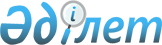 2021-2023 жылдарға арналған Қарғалы аудандық бюджетін бекіту туралыАқтөбе облысы Қарғалы аудандық мәслихатының 2020 жылғы 24 желтоқсандағы № 529 шешімі. Ақтөбе облысының Әділет департаментінде 2020 жылғы 31 желтоқсанда № 7901 болып тіркелді
      Қазақстан Республикасының 2008 жылғы 4 желтоқсандағы Бюджет кодексінің 9 бабының 2 тармағына және Қазақстан Республикасының 2001 жылғы 23 қаңтардағы "Қазақстан Республикасындағы жергілікті мемлекеттік басқару және өзін-өзі басқару туралы" Заңының 6 бабының 1 тармағының 1) тармақшасына сәйкес, Қарғалы аудандық мәслихаты ШЕШІМ ҚАБЫЛДАДЫ:
      1. 2021-2023 жылдарға арналған Қарғалы аудандық бюджеті тиісінше 1, 2 және 3 қосымшаларға сәйкес, оның ішінде 2021 жылға мынадай көлемдерде бекітілсін:
      1) кірістер – 5 583 308,4 мың теңге, оның ішінде:
      салықтық түсімдер – 761 433 мың теңге;
      салықтық емес түсімдер – 33 450 мың теңге;
      негізгі капиталды сатудан түсетін түсімдер – 5 480 мың теңге;
      трансферттер түсімі – 4 782 945,4 мың теңге;
      2) шығындар – 5 764 036,1 мың теңге;
      3) таза бюджеттік кредиттеу – 35 631 мың теңге, оның ішінде:
      бюджеттік кредиттер – 76 884 мың теңге;
      бюджеттік кредиттерді өтеу – 41 253 мың теңге;
      4) қаржы активтерiмен жасалатын операциялар бойынша сальдо – 0 теңге, оның ішінде:
      қаржы активтерiн сатып алу – 0 теңге;
      мемлекеттің қаржы активтерін сатудан түсетін түсімдер – 0 теңге;
      5) бюджет тапшылығы (профициті) – -216 358,7 мың теңге;
      6) бюджет тапшылығын қаржыландыру (профицитін пайдалану) – 216 358,7 мың теңге, оның ішінде:
      қарыздар түсімі – 76 884 мың теңге;
      қарыздарды өтеу – 41 253,6 мың теңге;
      бюджет қаражатының пайдаланылатын қалдықтары – 180 728,3 мың теңге.
      Ескерту. 1 тармақ жаңа редакцияда - Ақтөбе облысы Қарғалы аудандық мәслихатының 24.12.2021 № 79 шешімімен (01.01.2021 бастап қолданысқа енгізіледі).


      2. Аудандық бюджеттің кірісіне келесідей есептелетін болып ескерілсін:
      корпоративтік табыс салығы;
      жеке табыс салығы;
      әлеуметтік салық;
      мүлiкке салынатын салықтар;
      жер салығы;
      акциздер;
      табиғи және басқа да ресурстарды пайдаланғаны үшiн түсетiн түсiмдер;
      кәсiпкерлiк және кәсiби қызметтi жүргiзгенi үшiн алынатын алымдар;
      мемлекеттік баж;
      мемлекет меншігіндегі мүлікті жалға беруден түсетін кірістер;
      мұнай секторы ұйымдарынан және Жәбірленушілерге өтемақы қорына түсетін түсімдерді қоспағанда, мемлекеттік бюджеттен қаржыландырылатын, сондай-ақ Қазақстан Республикасы Ұлттық Банкінің бюджетінен (шығыстар сметасынан) қамтылатын және қаржыландырылатын мемлекеттік мекемелер салатын айыппұлдар, өсімпұлдар, санкциялар, өндіріп алулар;
      басқа да салықтық емес түсiмдер;
      жерді сату.
      3. Қазақстан Республикасының 2020 жылғы 2 желтоқсандағы "2021 - 2023 жылдарға арналған республикалық бюджет туралы" Заңының 9 бабына сәйкес белгіленгені ескерілсін және басшылыққа алынсын:
      2021 жылғы 1 қаңтардан бастап:
      1) жалақының ең төменгі мөлшерi – 42 500 теңге;
      2) жәрдемақыларды және өзге де әлеуметтiк төлемдердi есептеу, сондай-ақ Қазақстан Республикасының заңнамасына сәйкес айыппұл санкцияларын, салықтарды және басқа да төлемдердi қолдану үшiн айлық есептiк көрсеткiш – 2 917 теңге;
      3) базалық әлеуметтiк төлемдердiң мөлшерлерiн есептеу үшiн ең төмен күнкөрiс деңгейiнiң шамасы – 34 302 теңге.
      4. 2021 жылға арналған аудандық бюджетте облыстық бюджеттен берілген субвенция көлемі – 3 064 000 мың теңге сомасында қарастырылғаны ескерілсін.
      5. 2021 жылға арналған аудандық бюджетте аудандық бюджеттен ауылдық округтерге берілетін субвенция көлемі – 265 199 мың теңге сомасында қарастырылсын, оның ішінде:
      Бадамша ауылдық округіне – 62 055 мың теңге;
      Желтау ауылдық округіне – 59 908 мың теңге;
      Кемпірсай ауылдық округіне – 24 112 мың теңге;
      Қосестек ауылдық округіне – 32 120 мың теңге;
      Ащылысай ауылдық округіне – 26 315 мың теңге;
      Степной ауылдық округіне – 17 898 мың теңге;
      Велихов ауылдық округіне – 21 933 мың теңге;
      Әлімбет ауылдық округіне – 20 858 мың теңге.
      6. 2021 жылға арналған аудандық бюджетте республикалық бюджеттен ағымдағы нысаналы трансферттер және даму трансферттері түскені ескерілсін:
      1) мемлекеттік атаулы әлеуметтік көмекті төлеуге;
      2) Қазақстан Республикасында мүгедектердің құқықтарын қамтамасыз етуге және өмір сүру сапасын жақсартуға;
      3) мүгедектерді жұмысқа орналастыру үшін арнайы жұмыс орындарын құруға жұмыс берушінің шығындарын субсидиялауға;
      4) еңбек нарығын дамытуға;
      5) мемлекеттік халықты әлеуметтік қорғау ұйымдарында арнаулы әлеуметтік қызмет көрсететін жұмыскерлердің жалақысына қосымша ақылар белгілеуге;
      6) мемлекеттік мәдениет ұйымдарының және архив мекемелерінің басқарушы және негізгі персоналына мәдениет ұйымдарындағы және архив мекемелеріндегі ерекше еңбек жағдайлары үшін лауазымдық айлықақысына қосымша ақылар белгілеуге;
      7) "Ауыл-Ел бесігі" жобасы шеңберінде ауылдық елді мекендердегі әлеуметтік және инженерлік инфрақұрылым бойынша іс-шараларды іске асыру;
      8) халықтың әлеуметтік жағынан әлсіз топтарына және (немесе) аз қамтылған көпбалалы отбасыларға коммуналдық тұрғын үй қорының тұрғынжайын сатып алу;
      9) коммуналдық тұрғын үй қорының тұрғын үйін жобалау және (немесе) салу, реконструкциялау;
      10) инженерлік-коммуникациялық инфрақұрылымды жобалау, дамыту және (немесе) жайластыру;
      11) "Ауыл-Ел бесігі" жобасы шеңберінде ауылдық елді мекендердегі әлеуметтік және инженерлік инфрақұрылымдарды дамыту;
      12) аудандық маңызы бар автомобиль жолдарын және елді-мекендердің көшелерін күрделі және орташа жөндеу.
      Ағымдағы нысаналы трансферттердің және даму трансферттердің аталған сомаларын бөлу аудан әкімдігінің қаулысы негізінде айқындалады.
      Ескерту. 6 тармаққа өзгерістер енгізілді - Ақтөбе облысы Қарғалы аудандық мәслихатының 31.08.2021 № 57 шешімімен (01.01.2021 бастап қолданысқа енгізіледі).


      7. 2021 жылға арналған аудандық бюджетте республикалық бюджеттен кредиттер түскені ескерілсін:
      1) мамандарды әлеуметтік қолдау шараларын іске асыруға.
      Кредиттердің аталған сомаларын бөлу аудан әкімдігінің қаулысы негізінде айқындалады.
      8. 2021 жылға арналған аудандық бюджетте облыстық бюджеттен ағымдағы нысаналы трансферттер және даму трансферттері көзделсін:
      1) мемлекеттік атаулы әлеуметтік көмекті төлеуге;
      2) халықты жұмыспен қамтуға жәрдемдесуге;
      3) нәтижелі жұмыспен қамтуды және жаппай кәсіпкерлікті дамытуға;
      4) коммуналдық тұрғын үй қорының тұрғын үйін жобалау және (немесе) салу, реконструкциялау;
      5) инженерлік-коммуникациялық инфрақұрылымды жобалау, дамыту және (немесе) жайластыру;
      6) аудандық маңызы бар автомобиль жолдарын және елді-мекендердің көшелерін күрделі және орташа жөндеу;
      7) "Ауыл-Ел бесігі" жобасы шеңберінде ауылдық елді мекендердегі әлеуметтік және инженерлік инфрақұрылым бойынша іс-шараларды іске асыру;
      8) "Ауыл-Ел бесігі" жобасы шеңберінде ауылдық елді мекендердегі әлеуметтік және инженерлік инфрақұрылымдарды дамыту;
      9) мүгедектердің өмір сүру сапасын жақсарту;
      10) газбен жабдықтау объектілеріне техникалық қызмет көрсетуге.
      Ағымдағы нысаналы трансферттердің және даму трансферттердің аталған сомаларын бөлу аудан әкімдігінің қаулысы негізінде айқындалады.
      Ескерту. 8 тармаққа өзгерістер енгізілді - Ақтөбе облысы Қарғалы аудандық мәслихатының 12.03.2021 № 14 (01.01.2021 бастап қолданысқа енгізіледі); 08.06.2021 № 46 (01.01.2021 бастап қолданысқа енгізіледі) шешімдерімен.


      9. 2021 жылға арналған аудандық бюджетте ауылдық округтерге ағымдағы нысаналы трансферттер және даму трансферттері көзделсін:
      1) аудандық маңызы бар қала, ауыл, кент, ауылдық округ әкімінің қызметін қамтамасыз ету жөніндегі қызметтер;
      2) елді мекендердің санитариясын қамтамасыз ету;
      3) елді мекендерді абаттандыру мен көгалдандыру;
      4) аудандық маңызы бар қалаларда, ауылдарда, кенттерде, ауылдық округтерде автомобиль жолдарын күрделі және орташа жөндеу;
      5) елді мекендерді сумен жабдықтауды ұйымдастыру;
      6) мемлекеттік органның күрделі шығыстары;
      7) аудандық маңызы бар қалаларда, ауылдарда, кенттерде, ауылдық округтерде автомобиль жолдарының жұмыс істеуін қамтамасыз ету;
      8) елді мекендердегі көшелерді жарықтандыру.
      Трансферттердің аталған сомаларын бөлу аудан әкімдігінің қаулысы негізінде айқындалады.
      Ескерту. 9 тармаққа өзгерістер енгізілді - Ақтөбе облысы Қарғалы аудандық мәслихатының 12.03.2021 № 14 (01.01.2021 бастап қолданысқа енгізіледі); 08.06.2021 № 46 (01.01.2021 бастап қолданысқа енгізіледі) шешімдерімен.


      10. 2021 жылға арналған ауданның жергілікті атқарушы органының резерв сомасы – 13 000 мың теңге болып бекітілсін.
      11. 2021 жылға арналған аудандық бюджетті атқару процесінде секвестрлеуге жатпайтын аудандық бюджеттің бюджеттік бағдарламаларының тізбесі 4 қосымшаға сәйкес бекітілсін.
      12. "Қарғалы аудандық мәслихатының аппараты" мемлекеттік мекемесі заңнамада белгіленген тәртіппен:
      1) осы шешімді Ақтөбе облыстық Әділет департаментінде мемлекеттік тіркеуді;
      2) осы шешімді оны ресми жариялағаннан кейін Қарғалы аудандық мәслихатының интернет-ресурсында орналастыруды қамтамасыз етсін.
      13. Осы шешім 2021 жылғы 1 қаңтардан бастап қолданысқа енгізіледі. 2021 жылға арналған Қарғалы аудандық бюджеті
      Ескерту. 1 қосымша жаңа редакцияда - Ақтөбе облысы Қарғалы аудандық мәслихатының 24.12.2021 № 79 шешімімен (01.01.2021 бастап қолданысқа енгізіледі). 2022 жылға арналған Қарғалы аудандық бюджеті 2023 жылға арналған Қарғалы аудандық бюджеті 2021 жылға арналған Қарғалы аудандық бюджетінің орындалу процесінде секвестрге жатпайтын бюджеттік бағдарламалар ТІЗІМДЕМЕСІ
					© 2012. Қазақстан Республикасы Әділет министрлігінің «Қазақстан Республикасының Заңнама және құқықтық ақпарат институты» ШЖҚ РМК
				
      Қарғалы аудандық мәслихатының сессия төрағасы 

А. Байменшина

      Қарғалы аудандық мәслихатының хатшысы 

Н. Заглядова
Қарғалы аудандық мәслихатының 2020 жылғы 24 желтоқсандағы № 529 шешіміне 1 қосымша
Санаты
Санаты
Санаты
Санаты
Санаты
Сомасы, мың теңге
Сыныбы
Сыныбы
Сыныбы
Сыныбы
Сомасы, мың теңге
Кіші сыныбы
Кіші сыныбы
Кіші сыныбы
Сомасы, мың теңге
Ерекшелігі
Ерекшелігі
Сомасы, мың теңге
Атауы
Сомасы, мың теңге
I. Кірістер
5583308,4
1
Салықтық түсімдер
761433
01
Табыс салығы
296441
1
Корпоративтік табыс салығы
36984
2
Жеке табыс салығы
259457
03
Әлеуметтiк салық
243000
1
Әлеуметтік салық
243000
04
Меншiкке салынатын салықтар
189200
1
Мүлiкке салынатын салықтар
187000
3
Жер салығы
2200
05
Тауарларға, жұмыстарға және қызметтерге салынатын iшкi салықтар
30992
2
Акциздер
7200
3
Табиғи және басқа да ресурстарды пайдаланғаны үшiн түсетiн түсiмдер
19900
4
Кәсiпкерлiк және кәсiби қызметтi жүргiзгенi үшiн алынатын алымдар
3892
08
Заңдық маңызы бар әрекеттерді жасағаны және (немесе) оған уәкілеттігі бар мемлекеттік органдар немесе лауазымды адамдар құжаттар бергені үшін алынатын міндетті төлемдер
1800
1
Мемлекеттік баж
1800
2
Салықтық емес түсiмдер
33450
01
Мемлекеттік меншіктен түсетін кірістер
29758
1
Мемлекеттік кәсіпорындардың таза кірісі бөлігінің түсімдері
20961
5
Мемлекет меншігіндегі мүлікті жалға беруден түсетін кірістер
8659
7
Мемлекеттік бюджеттен берілген кредиттер бойынша сыйақылар
98
9
Мемлекет меншігінен түсетін басқа да кірістер
40
04
Мемлекеттік бюджеттен қаржыландырылатын, сондай-ақ Қазақстан Республикасы Ұлттық Банкінің бюджетінен (шығыстар сметасынан) қамтылатын және қаржыландырылатын мемлекеттік мекемелер салатын айыппұлдар, өсімпұлдар, санкциялар, өндіріп алулар
600
06
1
Мұнай секторы ұйымдарынан және Жәбірленушілерге өтемақы қорына түсетін түсімдерді қоспағанда, мемлекеттік бюджеттен қаржыландырылатын, сондай-ақ Қазақстан Республикасы Ұлттық Банкінің бюджетінен (шығыстар сметасынан) қамтылатын және қаржыландырылатын мемлекеттік мекемелер салатын айыппұлдар, өсімпұлдар, санкциялар, өндіріп алулар
600
Басқа да салықтық емес түсiмдер
3092
1
Басқа да салықтық емес түсiмдер
3092
3
Негізгі капиталды сатудан түсетін түсімдер
5480
03
Жердi және материалдық емес активтердi сату
5480
1
Жерді сату
3080
2
Мемлекеттік материалдық резервтен тауарлар сату 
2400
4
Трансферттердің түсімдері
4782945,4
02
Мемлекеттiк басқарудың жоғары тұрған органдарынан түсетiн трансферттер
4782945,4
2
Облыстық бюджеттен түсетiн трансферттер
4782945,4
Функционалдық топ
Функционалдық топ
Функционалдық топ
Функционалдық топ
Функционалдық топ
Функционалдық топ
Сомасы, мың теңге
Кіші функция
Кіші функция
Кіші функция
Кіші функция
Кіші функция
Сомасы, мың теңге
Бюджеттік бағдарламалардың әкiмшiсi
Бюджеттік бағдарламалардың әкiмшiсi
Бюджеттік бағдарламалардың әкiмшiсi
Бюджеттік бағдарламалардың әкiмшiсi
Сомасы, мың теңге
Бағдарлама
Бағдарлама
Бағдарлама
Сомасы, мың теңге
Кіші бағдарлама
Кіші бағдарлама
Сомасы, мың теңге
Атауы
Сомасы, мың теңге
 ІІ.Шығындар
5764036,1
01
Жалпы сипаттағы мемлекеттiк қызметтер
495703
1
Мемлекеттiк басқарудың жалпы функцияларын орындайтын өкiлдi, атқарушы және басқа органдар
207200
112
Аудан (облыстық маңызы бар қала) мәслихатының аппараты
28307
001
Аудан (облыстық маңызы бар қала) мәслихатының қызметін қамтамасыз ету жөніндегі қызметтер
28069
003
Мемлекеттік органның күрделі шығыстары
238
122
Аудан (облыстық маңызы бар қала) әкімінің аппараты
178893
001
Аудан (облыстық маңызы бар қала) әкімінің қызметін қамтамасыз ету жөніндегі қызметтер
135418
003
Мемлекеттік органның күрделі шығыстары
3207
113
Төменгі тұрған бюджеттерге берілетін нысаналы ағымдағы трансферттер
40268
2
Қаржылық қызмет
74871
452
Ауданның (облыстық маңызы бар қаланың) қаржы бөлімі
74871
001
Ауданның (облыстық маңызы бар қаланың) бюджетін орындау және коммуналдық меншігін басқару саласындағы мемлекеттік саясатты іске асыру жөніндегі қызметтер
28453
010
Жекешелендіру, коммуналдық меншікті басқару, жекешелендіруден кейінгі қызмет және осыған байланысты дауларды реттеу 
130
018
Мемлекеттік органның күрделі шығыстары
63
113
Төменгі тұрған бюджеттерге берілетін нысаналы ағымдағы трансферттер
46225
5
Жоспарлау және статистикалық қызмет
23692
453
Ауданның (облыстық маңызы бар қаланың) экономика және бюджеттік жоспарлау бөлімі
23692
001
Экономикалық саясатты, мемлекеттік жоспарлау жүйесін қалыптастыру және дамыту саласындағы мемлекеттік саясатты іске асыру жөніндегі қызметтер
23629
004
Мемлекеттік органның күрделі шығыстары
63
9
Жалпы сипаттағы өзге де мемлекеттiк қызметтер
189940
454
Ауданның (облыстық маңызы бар қаланың) кәсіпкерлік және ауыл шаруашылығы бөлімі
29572
001
Жергілікті деңгейде кәсіпкерлікті және ауыл шаруашылығын дамыту саласындағы мемлекеттік саясатты іске асыру жөніндегі қызметтер
29262
007
Мемлекеттік органның күрделі шығыстары
310
458
Ауданның (облыстық маңызы бар қаланың) тұрғын үй-коммуналдық шаруашылығы, жолаушылар көлігі және автомобиль жолдары бөлімі
160368
001
Жергілікті деңгейде тұрғын үй-коммуналдық шаруашылығы, жолаушылар көлігі және автомобиль жолдары саласындағы мемлекеттік саясатты іске асыру жөніндегі қызметтер
14880
013
Мемлекеттік органның күрделі шығыстары
284
113
Төменгі тұрған бюджеттерге берілетін нысаналы ағымдағы трансферттер
145204
02
Қорғаныс
18837
1
Әскери мұқтаждар
1433
122
Аудан (облыстық маңызы бар қала) әкімінің аппараты
1433
005
Жалпыға бірдей әскери міндетті атқару шеңберіндегі іс-шаралар
1433
2
Төтенше жағдайлар жөнiндегi жұмыстарды ұйымдастыру
17404
122
Аудан (облыстық маңызы бар қала) әкімінің аппараты
17404
006
Аудан (облыстық маңызы бар қала) ауқымындағы төтенше жағдайлардың алдын алу және оларды жою
8065
007
Аудандық (қалалық) ауқымдағы дала өрттерінің, сондай-ақ мемлекеттік өртке қарсы қызмет органдары құрылмаған елдi мекендерде өрттердің алдын алу және оларды сөндіру жөніндегі іс-шаралар
9339
03
Қоғамдық тәртіп, қауіпсіздік, құқықтық, сот, қылмыстық-атқару қызметі
2529
9
Қоғамдық тәртіп және қауіпсіздік саласындағы басқа да қызметтер
2529
458
Ауданның (облыстық маңызы бар қаланың) тұрғын үй-коммуналдық шаруашылығы, жолаушылар көлігі және автомобиль жолдары бөлімі
2529
021
Елдi мекендерде жол қозғалысы қауiпсiздiгін қамтамасыз ету
2529
06
Әлеуметтiк көмек және әлеуметтiк қамсыздандыру
540832
1
Әлеуметтiк қамсыздандыру
22791
451
Ауданның (облыстық маңызы бар қаланың) жұмыспен қамту және әлеуметтік бағдарламалар бөлімі
22791
005
Мемлекеттік атаулы әлеуметтік көмек 
22791
2
Әлеуметтiк көмек
458499
451
Ауданның (облыстық маңызы бар қаланың) жұмыспен қамту және әлеуметтік бағдарламалар бөлімі
458499
002
Жұмыспен қамту бағдарламасы
307994
004
Ауылдық жерлерде тұратын денсаулық сақтау, білім беру, әлеуметтік қамтамасыз ету, мәдениет, спорт және ветеринар мамандарына отын сатып алуға Қазақстан Республикасының заңнамасына сәйкес әлеуметтік көмек көрсету
12412
006
Тұрғын үйге көмек көрсету
83
007
Жергілікті өкілетті органдардың шешімі бойынша мұқтаж азаматтардың жекелеген топтарына әлеуметтік көмек
54598
017
Оңалтудың жеке бағдарламасына сәйкес мұқтаж мүгедектерді протездік-ортопедиялық көмек, сурдотехникалық құралдар, тифлотехникалық құралдар, санаторий-курорттық емделу, міндетті гигиеналық құралдармен қамтамасыз ету, арнаулы жүріп-тұру құралдары, қозғалуға қиындығы бар бірінші топтағы мүгедектерге жеке көмекшінің және есту бойынша мүгедектерге қолмен көрсететін тіл маманының қызметтері мен қамтамасыз ету
47011
023
Жұмыспен қамту орталықтарының қызметін қамтамасыз ету
36401
9
Әлеуметтiк көмек және әлеуметтiк қамтамасыз ету салаларындағы өзге де қызметтер
59542
451
Ауданның (облыстық маңызы бар қаланың) жұмыспен қамту және әлеуметтік бағдарламалар бөлімі
59542
001
Жергілікті деңгейде халық үшін әлеуметтік бағдарламаларды жұмыспен қамтуды қамтамасыз етуді іске асыру саласындағы мемлекеттік саясатты іске асыру жөніндегі қызметтер 
28179
011
Жәрдемақыларды және басқа да әлеуметтік төлемдерді есептеу, төлеу мен жеткізу бойынша қызметтерге ақы төлеу
278
021
Мемлекеттік органның күрделі шығыстары
1166
054
Үкіметтік емес ұйымдарда мемлекеттік әлеуметтік тапсырысты орналастыру
11911
067
Ведомстволық бағыныстағы мемлекеттік мекемелер мен ұйымдардың күрделі шығыстары
186
113
Төменгі тұрған бюджеттерге берілетін нысаналы ағымдағы трансферттер
17822
07
Тұрғын үй-коммуналдық шаруашылық
818883,4
1
Тұрғын үй шаруашылығы
651564,7
458
Ауданның (облыстық маңызы бар қаланың) тұрғын үй-коммуналдық шаруашылығы, жолаушылар көлігі және автомобиль жолдары бөлімі
13527
003
Мемлекеттік тұрғын үй қорын сақтауды ұйымдастыру
13527
466
Ауданның (облыстық маңызы бар қаланың) сәулет, қала құрылысы және құрылыс бөлімі
638037,7
003
Коммуналдық тұрғын үй қорының тұрғын үйін жобалау және (немесе) салу, реконструкциялау
425351
004
Инженерлік-коммуникациялық инфрақұрылымды жобалау, дамыту және (немесе) жайластыру
189686,7
091
Нәтижелі жұмыспен қамтуды және жаппай кәсіпкерлікті дамытудың 2017 – 2021 жылдарға арналған "Еңбек" мемлекеттік бағдарламасы шеңберінде іске асырып жатқан жобалар үшін жабдықтар сатып алу
0
098
Коммуналдық тұрғын үй қорының тұрғын үйлерін сатып алу
23000
2
Коммуналдық шаруашылық
145712,7
458
Ауданның (облыстық маңызы бар қаланың) тұрғын үй-коммуналдық шаруашылығы, жолаушылар көлігі және автомобиль жолдары бөлімі
86402,7
012
Сумен жабдықтау және су бұру жүйесінің жұмыс істеуі
66392
026
Ауданның (облыстық маңызы бар қаланың) коммуналдық меншігіндегі жылу жүйелерін қолдануды ұйымдастыру
12400
027
Ауданның (облыстық маңызы бар қаланың) коммуналдық меншігіндегі газ жүйелерін қолдануды ұйымдастыру
1908,7
028
Коммуналдық шаруашылығын дамыту
4095
058
Елді мекендердегі сумен жабдықтау және су бұру жүйелерін дамыту
1607
466
Ауданның (облыстық маңызы бар қаланың) сәулет, қала құрылысы және құрылыс бөлімі
59310
005
Коммуналдық шаруашылығын дамыту
59310
3
Елді-мекендерді көркейту
21606
458
Ауданның (облыстық маңызы бар қаланың) тұрғын үй-коммуналдық шаруашылығы, жолаушылар көлігі және автомобиль жолдары бөлімі
21606
015
Елді мекендердегі көшелерді жарықтандыру
18695
018
Елдi мекендердi абаттандыру және көгалдандыру
2911
08
Мәдениет, спорт, туризм және ақпараттық кеңістiк
304110
1
Мәдениет саласындағы қызмет
141071
457
Ауданның (облыстық маңызы бар қаланың) мәдениет, тілдерді дамыту, дене шынықтыру және спорт бөлімі
140639
003
Мәдени-демалыс жұмысын қолдау
140639
466
Ауданның (облыстық маңызы бар қаланың) сәулет, қала құрылысы және құрылыс бөлімі
432
011
Мәдениет объектілерін дамыту
432
2
Спорт
13089
457
Ауданның (облыстық маңызы бар қаланың) мәдениет, тілдерді дамыту, дене шынықтыру және спорт бөлімі
7005
009
Аудандық (облыстық маңызы бар қалалық) деңгейде спорттық жарыстар өткiзу
4167
010
Әртүрлi спорт түрлерi бойынша аудан (облыстық маңызы бар қала) құрама командаларының мүшелерiн дайындау және олардың облыстық спорт жарыстарына қатысуы
2838
466
Ауданның (облыстық маңызы бар қаланың) сәулет, қала құрылысы және құрылыс бөлімі
6084
008
Cпорт объектілерін дамыту
6084
3
Ақпараттық кеңiстiк
85621
456
Ауданның (облыстық маңызы бар қаланың) ішкі саясат бөлімі
17393,2
002
Мемлекеттік ақпараттық саясат жүргізу жөніндегі қызметтер
17393,2
457
Ауданның (облыстық маңызы бар қаланың) мәдениет, тілдерді дамыту, дене шынықтыру және спорт бөлімі
68227,8
006
Аудандық (қалалық) кiтапханалардың жұмыс iстеуi
67459,8
007
Мемлекеттiк тiлдi және Қазақстан халқының басқа да тiлдерін дамыту
768
9
Мәдениет, спорт, туризм және ақпараттық кеңiстiктi ұйымдастыру жөнiндегi өзге де қызметтер
64329
456
Ауданның (облыстық маңызы бар қаланың) ішкі саясат бөлімі
30350
001
Жергілікті деңгейде ақпарат, мемлекеттілікті нығайту және азаматтардың әлеуметтік сенімділігін қалыптастыру саласында мемлекеттік саясатты іске асыру жөніндегі қызметтер
17002
003
Жастар саясаты саласында іс-шараларды іске асыру
12561
006
Мемлекеттік органның күрделі шығыстары
422
032
Ведомстволық бағыныстағы мемлекеттік мекемелер мен ұйымдардың күрделі шығыстары
365
457
Ауданның (облыстық маңызы бар қаланың) мәдениет, тілдерді дамыту, дене шынықтыру және спорт бөлімі
33979
001
Жергілікті деңгейде тілдерді және мәдениетті дамыту саласындағы мемлекеттік саясатты іске асыру жөніндегі қызметтер
13647
014
Мемлекеттік органның күрделі шығыстары
16020
032
Ведомстволық бағыныстағы мемлекеттік мекемелер мен ұйымдардың күрделі шығыстары
4312
10
Ауыл, су, орман, балық шаруашылығы, ерекше қорғалатын табиғи аумақтар, қоршаған ортаны және жануарлар дүниесін қорғау, жер қатынастары
42269
6
Жер қатынастары
20445
463
Ауданның (облыстық маңызы бар қаланың) жер қатынастары бөлімі
20445
001
Аудан (облыстық маңызы бар қала) аумағында жер қатынастарын реттеу саласындағы мемлекеттік саясатты іске асыру жөніндегі қызметтер
20411
007
Мемлекеттік органның күрделі шығыстары
34
9
Ауыл, су, орман, балық шаруашылығы, қоршаған ортаны қорғау және жер қатынастары саласындағы басқа да қызметтер
21824
453
Ауданның (облыстық маңызы бар қаланың) экономика және бюджеттік жоспарлау бөлімі
21824
099
Мамандарға әлеуметтік қолдау көрсету жөніндегі шараларды іске асыру
21824
11
Өнеркәсіп, сәулет, қала құрылысы және құрылыс қызметі
17553
2
Сәулет, қала құрылысы және құрылыс қызметі
17553
466
Ауданның (облыстық маңызы бар қаланың) сәулет, қала құрылысы және құрылыс бөлімі
17553
001
Құрылыс, облыс қалаларының, аудандарының және елді мекендерінің сәулеттік бейнесін жақсарту саласындағы мемлекеттік саясатты іске асыру және ауданның (облыстық маңызы бар қаланың) аумағын оңтайла және тиімді қала құрылыстық игеруді қамтамасыз ету жөніндегі қызметтер 
17524
015
Мемлекеттік органның күрделі шығыстары
29
12
Көлiк және коммуникация
309618,5
1
Автомобиль көлiгi
309618,5
458
Ауданның (облыстық маңызы бар қаланың) тұрғын үй-коммуналдық шаруашылығы, жолаушылар көлігі және автомобиль жолдары бөлімі
309618,5
022
Көлік инфрақұрылымын дамыту
1480
023
Автомобиль жолдарының жұмыс істеуін қамтамасыз ету
25000
045
Аудандық маңызы бар автомобиль жолдарын және елді-мекендердің көшелерін күрделі және орташа жөндеу
283138,5
13
Басқалар
582969
3
Кәсiпкерлiк қызметтi қолдау және бәсекелестікті қорғау
1200
454
Ауданның (облыстық маңызы бар қаланың) кәсіпкерлік және ауыл шаруашылығы бөлімі
1200
006
Кәсіпкерлік қызметті қолдау
1200
9
Басқалар
581769
452
Ауданның (облыстық маңызы бар қаланың) қаржы бөлімі
0
012
Ауданның (облыстық маңызы бар қаланың) жергілікті атқарушы органының резерві 
0
457
Ауданның (облыстық маңызы бар қаланың) мәдениет, тілдерді дамыту, дене шынықтыру және спорт бөлімі
99971
052
"Ауыл-Ел бесігі" жобасы шеңберінде ауылдық елді мекендердегі әлеуметтік және инженерлік инфрақұрылым бойынша іс-шараларды іске асыру
99971
458
Ауданның (облыстық маңызы бар қаланың) тұрғын үй-коммуналдық шаруашылығы, жолаушылар көлігі және автомобиль жолдары бөлімі
481798
062
"Ауыл-Ел бесігі" жобасы шеңберінде ауылдық елді мекендердегі әлеуметтік және инженерлік инфрақұрылым бойынша іс-шараларды іске асыру
335661
064
"Ауыл-Ел бесігі" жобасы шеңберінде ауылдық елді мекендердегі әлеуметтік және инженерлік инфрақұрылымдарды дамыту
146137
14
Борышқа қызмет көрсету
25498
1
Борышқа қызмет көрсету
25498
452
Ауданның (облыстық маңызы бар қаланың) қаржы бөлімі
25498
013
Жергілікті атқарушы органдардың облыстық бюджеттен қарыздар бойынша сыйақылар мен өзге де төлемдерді төлеу бойынша борышына қызмет көрсету
25498
15
Трансферттер
2605234,2
1
Трансферттер
2605234,2
452
Ауданның (облыстық маңызы бар қаланың) қаржы бөлімі
2605234,2
006
Пайдаланылмаған (толық пайдаланылмаған) нысаналы трасферттерді қайтару
12,2
024
Заңнаманы өзгертуге байланысты жоғары тұрған бюджеттің шығындарын өтеуге төменгі тұрған бюджеттен ағымдағы нысаналы трансферттер
2340023
038
Субвенциялар
265199
Функционалдық топ
Функционалдық топ
Функционалдық топ
Функционалдық топ
Функционалдық топ
Функционалдық топ
Сомасы, мың теңге
Кіші функция
Кіші функция
Кіші функция
Кіші функция
Кіші функция
Сомасы, мың теңге
Бюджеттік бағдарламалардың әкiмшiсi
Бюджеттік бағдарламалардың әкiмшiсi
Бюджеттік бағдарламалардың әкiмшiсi
Бюджеттік бағдарламалардың әкiмшiсi
Сомасы, мың теңге
Бағдарлама
Бағдарлама
Бағдарлама
Сомасы, мың теңге
Кіші бағдарлама
Кіші бағдарлама
Сомасы, мың теңге
Атауы
Сомасы, мың теңге
III. Таза бюджеттiк кредит беру
35631
Бюджеттік кредиттер
76884
10
Ауыл, су, орман, балық шаруашылығы, ерекше қорғалатын табиғи аумақтар, қоршаған ортаны және жануарлар дүниесін қорғау, жер қатынастары
76884
9
Ауыл, су, орман, балық шаруашылығы, қоршаған ортаны қорғау және жер қатынастары саласындағы басқа да қызметтер
76884
453
Ауданның (облыстық маңызы бар қаланың) экономика және бюджеттік жоспарлау бөлімі
76884
006
Мамандарды әлеуметтік қолдау шараларын іске асыру үшін бюджеттік кредиттер
76884
Санаты
Санаты
Санаты
Санаты
Санаты
Сомасы, мың теңге
Сыныбы
Сыныбы
Сыныбы
Сыныбы
Сомасы, мың теңге
Кіші сыныбы
Кіші сыныбы
Кіші сыныбы
Сомасы, мың теңге
Ерекшелігі
Ерекшелігі
Сомасы, мың теңге
Атауы
Сомасы, мың теңге
5
Бюджеттік кредиттерді өтеу
41253
01
Бюджеттік кредиттерді өтеу
41253
1
Мемлекеттік бюджеттен берілген бюджеттік кредиттерді өтеу
41253
Функционалдық топ
Функционалдық топ
Функционалдық топ
Функционалдық топ
Функционалдық топ
Функционалдық топ
Сомасы, мың теңге
Кіші функция
Кіші функция
Кіші функция
Кіші функция
Кіші функция
Сомасы, мың теңге
Бюджеттік бағдарламалардың әкiмшiсi
Бюджеттік бағдарламалардың әкiмшiсi
Бюджеттік бағдарламалардың әкiмшiсi
Бюджеттік бағдарламалардың әкiмшiсi
Сомасы, мың теңге
Бағдарлама
Бағдарлама
Бағдарлама
Сомасы, мың теңге
Кіші бағдарлама
Кіші бағдарлама
Сомасы, мың теңге
Атауы
Сомасы, мың теңге
IV. Каржы активтерiмен жасалатын операциялар бойынша сальдо
0
Қаржылық активтер сатып алу
0
13
Басқалар
0
9
Басқалар
0
452
Ауданның (облыстық маңызы бар қаланың) қаржы бөлімі
0
014
Заңды тұлғалардың жарғылық капиталын қалыптастыру немесе ұлғайту
0
V. Бюджет тапшылығы (профицитi)
-216358,7
VI. Бюджет тапшылығын қаржыландыру (профицитiн пайдалану)
216358,7
Санаты
Санаты
Санаты
Санаты
Санаты
Сомасы, мың теңге
Сыныбы
Сыныбы
Сыныбы
Сыныбы
Сомасы, мың теңге
Кіші сыныбы
Кіші сыныбы
Кіші сыныбы
Сомасы, мың теңге
Ерекшелігі
Ерекшелігі
Сомасы, мың теңге
Атауы
Сомасы, мың теңге
7
Қарыздар түсімдері
76884
01
Мемлекеттік ішкі қарыздар
76884
2
Қарыз алу келісім-шарттары
76884
Функционалдық топ
Функционалдық топ
Функционалдық топ
Функционалдық топ
Функционалдық топ
Функционалдық топ
Сомасы, мың теңге
Кіші функция
Кіші функция
Кіші функция
Кіші функция
Кіші функция
Сомасы, мың теңге
Бюджеттік бағдарламалардың әкiмшiсi
Бюджеттік бағдарламалардың әкiмшiсi
Бюджеттік бағдарламалардың әкiмшiсi
Бюджеттік бағдарламалардың әкiмшiсi
Сомасы, мың теңге
Бағдарлама
Бағдарлама
Бағдарлама
Сомасы, мың теңге
Кіші бағдарлама
Кіші бағдарлама
Сомасы, мың теңге
Атауы
Сомасы, мың теңге
16
Қарыздарды өтеу
41253,6
1
Қарыздарды өтеу
41253,6
452
Ауданның (облыстық маңызы бар қаланың) қаржы бөлімі
41253,6
008
Жергілікті атқарушы органның жоғары тұрған бюджет алдындағы борышын өтеу
41253
021
Жергілікті бюджеттен бөлінген пайдаланылмаған бюджеттік кредиттерді қайтару
0,6
Санаты
Санаты
Санаты
Санаты
Санаты
Сомасы, мың теңге
Сыныбы
Сыныбы
Сыныбы
Сыныбы
Сомасы, мың теңге
Кіші сыныбы
Кіші сыныбы
Кіші сыныбы
Сомасы, мың теңге
Ерекшелігі
Ерекшелігі
Сомасы, мың теңге
Атауы
Сомасы, мың теңге
8
Бюджет қаражатының пайдаланылатын қалдықтары
180728,3
01
Бюджет қаражаты қалдықтары
180728,3
1
Бюджет қаражатының бос қалдықтары
180728,3Қарғалы аудандық мәслихатының 2020 жылғы 24 желтоқсандағы № 529 шешіміне 2 қосымша
Санаты
Санаты
Санаты
Санаты
Санаты
Сомасы, мың теңге
Сыныбы
Сыныбы
Сыныбы
Сыныбы
Сомасы, мың теңге
Кіші сыныбы
Кіші сыныбы
Кіші сыныбы
Сомасы, мың теңге
Ерекшелігі
Ерекшелігі
Сомасы, мың теңге
Атауы
Сомасы, мың теңге
I. Кірістер
3817665
1
Салықтық түсімдер
599073
01
Табыс салығы
223300
1
Корпоративтік табыс салығы
28300
01
2
Жеке табыс салығы
195000
Әлеуметтiк салық
195000
1
Әлеуметтік салық
195000
04
Меншiкке салынатын салықтар
157233
1
Мүлiкке салынатын салықтар
155000
3
Жер салығы
2233
05
Тауарларға, жұмыстарға және қызметтерге салынатын iшкi салықтар
21740
2
Акциздер
4000
3
Табиғи және басқа да ресурстарды пайдаланғаны үшiн түсетiн түсiмдер
13700
4
Кәсiпкерлiк және кәсiби қызметтi жүргiзгенi үшiн алынатын алымдар
4040
08
Заңдық маңызы бар әрекеттерді жасағаны және (немесе) оған уәкілеттігі бар мемлекеттік органдар немесе лауазымды адамдар құжаттар бергені үшін алынатын міндетті төлемдер
1800
1
Мемлекеттік баж
1800
2
Салықтық емес түсiмдер
115592
01
Мемлекеттік меншіктен түсетін кірістер
9525
5
Мемлекет меншігіндегі мүлікті жалға беруден түсетін кірістер
9389
7
Мемлекеттік бюджеттен берілген кредиттер бойынша сыйақылар
96
9
Мемлекет меншігінен түсетін басқа да кірістер
40
04
Мемлекеттік бюджеттен қаржыландырылатын, сондай-ақ Қазақстан Республикасы Ұлттық Банкінің бюджетінен (шығыстар сметасынан) қамтылатын және қаржыландырылатын мемлекеттік мекемелер салатын айыппұлдар, өсімпұлдар, санкциялар, өндіріп алулар
600
1
Мұнай секторы ұйымдарынан және Жәбірленушілерге өтемақы қорына түсетін түсімдерді қоспағанда, мемлекеттік бюджеттен қаржыландырылатын, сондай-ақ Қазақстан Республикасы Ұлттық Банкінің бюджетінен (шығыстар сметасынан) қамтылатын және қаржыландырылатын мемлекеттік мекемелер салатын айыппұлдар, өсімпұлдар, санкциялар, өндіріп алулар
600
06
Басқа да салықтық емес түсiмдер
105467
1
Басқа да салықтық емес түсiмдер
105467
3
Негізгі капиталды сатудан түсетін түсімдер
3000
03
Жердi және материалдық емес активтердi сату
3000
1
Жерді сату
3000
4
Трансферттердің түсімдері
3100000
02
Мемлекеттiк басқарудың жоғары тұрған органдарынан түсетiн трансферттер
3100000
2
Облыстық бюджеттен түсетiн трансферттер
3100000
Функционалдық топ 
Функционалдық топ 
Функционалдық топ 
Функционалдық топ 
Функционалдық топ 
Функционалдық топ 
Сомасы, мың теңге
Кіші функция
Кіші функция
Кіші функция
Кіші функция
Кіші функция
Сомасы, мың теңге
Бюджеттік бағдарламалардың әкiмшiсi
Бюджеттік бағдарламалардың әкiмшiсi
Бюджеттік бағдарламалардың әкiмшiсi
Бюджеттік бағдарламалардың әкiмшiсi
Сомасы, мың теңге
Бағдарлама
Бағдарлама
Бағдарлама
Сомасы, мың теңге
Кіші бағдарлама
Кіші бағдарлама
Сомасы, мың теңге
Атауы
Сомасы, мың теңге
ІІ. Шығындар
3817665
01
Жалпы сипаттағы мемлекеттiк қызметтер
183614
1
Мемлекеттiк басқарудың жалпы функцияларын орындайтын өкiлдi, атқарушы және басқа органдар
109379
112
Аудан (облыстық маңызы бар қала) мәслихатының аппараты
21769
001
Аудан (облыстық маңызы бар қала) мәслихатының қызметін қамтамасыз ету жөніндегі қызметтер
21161
122
Аудан (облыстық маңызы бар қала) әкімінің аппараты
87610
001
Аудан (облыстық маңызы бар қала) әкімінің қызметін қамтамасыз ету жөніндегі қызметтер
87610
2
Қаржылық қызмет
25569
452
Ауданның (облыстық маңызы бар қаланың) қаржы бөлімі
25569
001
Ауданның (облыстық маңызы бар қаланың) бюджетін орындау және коммуналдық меншігін басқару саласындағы мемлекеттік саясатты іске асыру жөніндегі қызметтер
25071
010
Жекешелендіру, коммуналдық меншікті басқару, жекешелендіруден кейінгі қызмет және осыған байланысты дауларды реттеу 
498
5
Жоспарлау және статистикалық қызмет
15980
453
Ауданның (облыстық маңызы бар қаланың) экономика және бюджеттік жоспарлау бөлімі
15980
001
Экономикалық саясатты, мемлекеттік жоспарлау жүйесін қалыптастыру және дамыту саласындағы мемлекеттік саясатты іске асыру жөніндегі қызметтер
15980
9
Жалпы сипаттағы өзге де мемлекеттiк қызметтер
32686
454
Ауданның (облыстық маңызы бар қаланың) кәсіпкерлік және ауыл шаруашылығы бөлімі
20845
001
Жергілікті деңгейде кәсіпкерлікті және ауыл шаруашылығын дамыту саласындағы мемлекеттік саясатты іске асыру жөніндегі қызметтер
20845
458
Ауданның (облыстық маңызы бар қаланың) тұрғын үй-коммуналдық шаруашылығы, жолаушылар көлігі және автомобиль жолдары бөлімі
11841
001
Жергілікті деңгейде тұрғын үй-коммуналдық шаруашылығы, жолаушылар көлігі және автомобиль жолдары саласындағы мемлекеттік саясатты іске асыру жөніндегі қызметтер
11841
02
Қорғаныс
19067
1
Әскери мұқтаждар
1737
122
Аудан (облыстық маңызы бар қала) әкімінің аппараты
1737
005
Жалпыға бірдей әскери міндетті атқару шеңберіндегі іс-шаралар
1737
2
Төтенше жағдайлар жөнiндегi жұмыстарды ұйымдастыру
17330
122
Аудан (облыстық маңызы бар қала) әкімінің аппараты
17330
006
Аудан (облыстық маңызы бар қала) ауқымындағы төтенше жағдайлардың алдын алу және оларды жою
7991
007
Аудандық (қалалық) ауқымдағы дала өрттерінің, сондай-ақ мемлекеттік өртке қарсы қызмет органдары құрылмаған елдi мекендерде өрттердің алдын алу және оларды сөндіру жөніндегі іс-шаралар
9339
03
Қоғамдық тәртіп, қауіпсіздік, құқықтық, сот, қылмыстық-атқару қызметі
1500
9
Қоғамдық тәртіп және қауіпсіздік саласындағы басқа да қызметтер
1500
458
Ауданның (облыстық маңызы бар қаланың) тұрғын үй-коммуналдық шаруашылығы, жолаушылар көлігі және автомобиль жолдары бөлімі
1500
021
Елдi мекендерде жол қозғалысы қауiпсiздiгін қамтамасыз ету
1500
06
Әлеуметтiк көмек және әлеуметтiк қамсыздандыру
311180
1
Әлеуметтiк қамсыздандыру
5656
451
Ауданның (облыстық маңызы бар қаланың) жұмыспен қамту және әлеуметтік бағдарламалар бөлімі
5656
005
Мемлекеттік атаулы әлеуметтік көмек 
5656
2
Әлеуметтiк көмек
274929
451
Ауданның (облыстық маңызы бар қаланың) жұмыспен қамту және әлеуметтік бағдарламалар бөлімі
274929
002
Жұмыспен қамту бағдарламасы
137966
004
Ауылдық жерлерде тұратын денсаулық сақтау, білім беру, әлеуметтік қамтамасыз ету, мәдениет, спорт және ветеринар мамандарына отын сатып алуға Қазақстан Республикасының заңнамасына сәйкес әлеуметтік көмек көрсету
11170
006
Тұрғын үйге көмек көрсету
19260
007
Жергілікті өкілетті органдардың шешімі бойынша мұқтаж азаматтардың жекелеген топтарына әлеуметтік көмек
62735
017
Оңалтудың жеке бағдарламасына сәйкес мұқтаж мүгедектердi мiндеттi гигиеналық құралдармен қамтамасыз ету, қозғалуға қиындығы бар бірінші топтағы мүгедектерге жеке көмекшінің және есту бойынша мүгедектерге қолмен көрсететiн тіл маманының қызметтерін ұсыну 
13672
023
Жұмыспен қамту орталықтарының қызметін қамтамасыз ету
30126
9
Әлеуметтiк көмек және әлеуметтiк қамтамасыз ету салаларындағы өзге де қызметтер
30595
451
Ауданның (облыстық маңызы бар қаланың) жұмыспен қамту және әлеуметтік бағдарламалар бөлімі
30595
001
Жергілікті деңгейде халық үшін әлеуметтік бағдарламаларды жұмыспен қамтуды қамтамасыз етуді іске асыру саласындағы мемлекеттік саясатты іске асыру жөніндегі қызметтер 
25118
011
Жәрдемақыларды және басқа да әлеуметтік төлемдерді есептеу, төлеу мен жеткізу бойынша қызметтерге ақы төлеу
440
054
Үкіметтік емес ұйымдарда мемлекеттік әлеуметтік тапсырысты орналастыру
4866
067
Ведомстволық бағыныстағы мемлекеттік мекемелер мен ұйымдардың күрделі шығыстары
171
07
Тұрғын үй-коммуналдық шаруашылық
203814
1
Тұрғын үй шаруашылығы
9736
458
Ауданның (облыстық маңызы бар қаланың) тұрғын үй-коммуналдық шаруашылығы, жолаушылар көлігі және автомобиль жолдары бөлімі
8000
003
Мемлекеттік тұрғын үй қорын сақтауды ұйымдастыру
8000
466
Ауданның (облыстық маңызы бар қаланың) сәулет, қала құрылысы және құрылыс бөлімі
1736
003
Коммуналдық тұрғын үй қорының тұрғын үйін жобалау және (немесе) салу, реконструкциялау
1250
004
Инженерлік-коммуникациялық инфрақұрылымды жобалау, дамыту және (немесе) жайластыру
486
2
Коммуналдық шаруашылық
31000
458
Ауданның (облыстық маңызы бар қаланың) тұрғын үй-коммуналдық шаруашылығы, жолаушылар көлігі және автомобиль жолдары бөлімі
31000
012
Сумен жабдықтау және су бұру жүйесінің жұмыс істеуі
6000
026
Ауданның (облыстық маңызы бар қаланың) коммуналдық меншігіндегі жылу жүйелерін қолдануды ұйымдастыру
17000
027
Ауданның (облыстық маңызы бар қаланың) коммуналдық меншігіндегі газ жүйелерін қолдануды ұйымдастыру
8000
3
Елді-мекендерді көркейту
163078
458
Ауданның (облыстық маңызы бар қаланың) тұрғын үй-коммуналдық шаруашылығы, жолаушылар көлігі және автомобиль жолдары бөлімі
163078
015
Елді мекендердегі көшелерді жарықтандыру
163078
08
Мәдениет, спорт, туризм және ақпараттық кеңістiк
496701
1
Мәдениет саласындағы қызмет
111033
457
Ауданның (облыстық маңызы бар қаланың) мәдениет, тілдерді дамыту, дене шынықтыру және спорт бөлімі
111033
003
Мәдени-демалыс жұмысын қолдау
111033
2
Спорт
195055
457
Ауданның (облыстық маңызы бар қаланың) мәдениет, тілдерді дамыту, дене шынықтыру және спорт бөлімі
10130
009
Аудандық (облыстық маңызы бар қалалық) деңгейде спорттық жарыстар өткiзу
5852
010
Әртүрлi спорт түрлерi бойынша аудан (облыстық маңызы бар қала) құрама командаларының мүшелерiн дайындау және олардың облыстық спорт жарыстарына қатысуы
4278
466
Ауданның (облыстық маңызы бар қаланың) сәулет, қала құрылысы және құрылыс бөлімі
184925
008
Cпорт объектілерін дамыту
184925
3
Ақпараттық кеңiстiк
67704
456
Ауданның (облыстық маңызы бар қаланың) ішкі саясат бөлімі
19929
002
Мемлекеттік ақпараттық саясат жүргізу жөніндегі қызметтер
19929
457
Ауданның (облыстық маңызы бар қаланың) мәдениет, тілдерді дамыту, дене шынықтыру және спорт бөлімі
47775
006
Аудандық (қалалық) кiтапханалардың жұмыс iстеуi
46975
007
Мемлекеттiк тiлдi және Қазақстан халқының басқа да тiлдерін дамыту
800
9
Мәдениет, спорт, туризм және ақпараттық кеңiстiктi ұйымдастыру жөнiндегi өзге де қызметтер
122909
456
Ауданның (облыстық маңызы бар қаланың) ішкі саясат бөлімі
25434
001
Жергілікті деңгейде ақпарат, мемлекеттілікті нығайту және азаматтардың әлеуметтік сенімділігін қалыптастыру саласында мемлекеттік саясатты іске асыру жөніндегі қызметтер
12787
003
Жастар саясаты саласында іс-шараларды іске асыру
12647
457
Ауданның (облыстық маңызы бар қаланың) мәдениет, тілдерді дамыту, дене шынықтыру және спорт бөлімі
97475
001
Жергілікті деңгейде тілдерді және мәдениетті дамыту саласындағы мемлекеттік саясатты іске асыру жөніндегі қызметтер
12525
032
Ведомстволық бағыныстағы мемлекеттік мекемелер мен ұйымдардың күрделі шығыстары
84950
10
Ауыл, су, орман, балық шаруашылығы, ерекше қорғалатын табиғи аумақтар, қоршаған ортаны және жануарлар дүниесін қорғау, жер қатынастары
22607
6
Жер қатынастары
11458
463
Ауданның (облыстық маңызы бар қаланың) жер қатынастары бөлімі
11458
001
Аудан (облыстық маңызы бар қала) аумағында жер қатынастарын реттеу саласындағы мемлекеттік саясатты іске асыру жөніндегі қызметтер
11458
9
Ауыл, су, орман, балық шаруашылығы, қоршаған ортаны қорғау және жер қатынастары саласындағы басқа да қызметтер
11149
453
Ауданның (облыстық маңызы бар қаланың) экономика және бюджеттік жоспарлау бөлімі
11149
099
Мамандарға әлеуметтік қолдау көрсету жөніндегі шараларды іске асыру
11149
11
Өнеркәсіп, сәулет, қала құрылысы және құрылыс қызметі
13319
2
Сәулет, қала құрылысы және құрылыс қызметі
13319
466
Ауданның (облыстық маңызы бар қаланың) сәулет, қала құрылысы және құрылыс бөлімі
13319
001
Құрылыс, облыс қалаларының, аудандарының және елді мекендерінің сәулеттік бейнесін жақсарту саласындағы мемлекеттік саясатты іске асыру және ауданның (облыстық маңызы бар қаланың) аумағын оңтайла және тиімді қала құрылыстық игеруді қамтамасыз ету жөніндегі қызметтер 
13319
12
Көлiк және коммуникация
220107
1
Автомобиль көлiгi
220107
458
Ауданның (облыстық маңызы бар қаланың) тұрғын үй-коммуналдық шаруашылығы, жолаушылар көлігі және автомобиль жолдары бөлімі
220107
023
Автомобиль жолдарының жұмыс істеуін қамтамасыз ету
24000
045
Аудандық маңызы бар автомобиль жолдарын және елді-мекендердің көшелерін күрделі және орташа жөндеу
196107
13
Басқалар
13000
9
Басқалар
13000
452
Ауданның (облыстық маңызы бар қаланың) қаржы бөлімі
13000
012
Ауданның (облыстық маңызы бар қаланың) жергілікті атқарушы органының резерві 
13000
14
Борышқа қызмет көрсету
25496
1
Борышқа қызмет көрсету
25496
452
Ауданның (облыстық маңызы бар қаланың) қаржы бөлімі
25496
013
Жергілікті атқарушы органдардың облыстық бюджеттен қарыздар бойынша сыйақылар мен өзге де төлемдерді төлеу бойынша борышына қызмет көрсету
25496
15
Трансферттер
2307260
1
Трансферттер
2307260
452
Ауданның (облыстық маңызы бар қаланың) қаржы бөлімі
2307260
024
Заңнаманы өзгертуге байланысты жоғары тұрған бюджеттің шығындарын өтеуге төменгі тұрған бюджеттен ағымдағы нысаналы трансферттер
2075067
038
Субвенциялар
232193
Функционалдық топ 
Функционалдық топ 
Функционалдық топ 
Функционалдық топ 
Функционалдық топ 
Функционалдық топ 
Сомасы, мың теңге
Кіші функция
Кіші функция
Кіші функция
Кіші функция
Кіші функция
Сомасы, мың теңге
Бюджеттік бағдарламалардың әкiмшiсi
Бюджеттік бағдарламалардың әкiмшiсi
Бюджеттік бағдарламалардың әкiмшiсi
Бюджеттік бағдарламалардың әкiмшiсi
Сомасы, мың теңге
Бағдарлама
Бағдарлама
Бағдарлама
Сомасы, мың теңге
Кіші бағдарлама
Кіші бағдарлама
Сомасы, мың теңге
Атауы
Сомасы, мың теңге
III. Таза бюджеттiк кредит беру
-41253
Бюджеттік кредиттер
0
10
Ауыл, су, орман, балық шаруашылығы, ерекше қорғалатын табиғи аумақтар, қоршаған ортаны және жануарлар дүниесін қорғау, жер қатынастары
0
9
Ауыл, су, орман, балық шаруашылығы, қоршаған ортаны қорғау және жер қатынастары саласындағы басқа да қызметтер
0
453
Ауданның (облыстық маңызы бар қаланың) экономика және бюджеттік жоспарлау бөлімі
0
006
Мамандарды әлеуметтік қолдау шараларын іске асыру үшін бюджеттік кредиттер
0
Санаты
Санаты
Санаты
Санаты
Санаты
Сомасы, мың теңге
Сыныбы
Сыныбы
Сыныбы
Сыныбы
Сомасы, мың теңге
Кіші сыныбы
Кіші сыныбы
Кіші сыныбы
Сомасы, мың теңге
Ерекшелігі
Ерекшелігі
Сомасы, мың теңге
Атауы
Сомасы, мың теңге
5
Бюджеттік кредиттерді өтеу
41253
01
Бюджеттік кредиттерді өтеу
41253
1
Мемлекеттік бюджеттен берілген бюджеттік кредиттерді өтеу
41253
Функционалдық топ 
Функционалдық топ 
Функционалдық топ 
Функционалдық топ 
Функционалдық топ 
Функционалдық топ 
Сомасы, мың теңге
Кіші функция
Кіші функция
Кіші функция
Кіші функция
Кіші функция
Сомасы, мың теңге
Бюджеттік бағдарламалардың әкiмшiсi
Бюджеттік бағдарламалардың әкiмшiсi
Бюджеттік бағдарламалардың әкiмшiсi
Бюджеттік бағдарламалардың әкiмшiсi
Сомасы, мың теңге
Бағдарлама
Бағдарлама
Бағдарлама
Сомасы, мың теңге
Кіші бағдарлама
Кіші бағдарлама
Сомасы, мың теңге
Атауы
Сомасы, мың теңге
IV. Каржы активтерiмен жасалатын операциялар бойынша сальдо
0
Қаржылық активтер сатып алу
0
13
Басқалар
0
9
Басқалар
0
452
Ауданның (облыстық маңызы бар қаланың) қаржы бөлімі
0
014
Заңды тұлғалардың жарғылық капиталын қалыптастыру немесе ұлғайту
0
V. Бюджет тапшылығы (профицитi)
41253
VI. Бюджет тапшылығын қаржыландыру (профицитiн пайдалану)
-41253
Санаты
Санаты
Санаты
Санаты
Санаты
Сомасы, мың теңге
Сыныбы
Сыныбы
Сыныбы
Сыныбы
Сомасы, мың теңге
Кіші сыныбы
Кіші сыныбы
Кіші сыныбы
Сомасы, мың теңге
Ерекшелігі
Ерекшелігі
Сомасы, мың теңге
Атауы
Сомасы, мың теңге
7
Қарыздар түсімдері
0
01
Мемлекеттік ішкі қарыздар
0
2
Қарыз алу келісім-шарттары
0
Функционалдық топ 
Функционалдық топ 
Функционалдық топ 
Функционалдық топ 
Функционалдық топ 
Функционалдық топ 
Сомасы, мың теңге
Кіші функция
Кіші функция
Кіші функция
Кіші функция
Кіші функция
Сомасы, мың теңге
Бюджеттік бағдарламалардың әкiмшiсi
Бюджеттік бағдарламалардың әкiмшiсi
Бюджеттік бағдарламалардың әкiмшiсi
Бюджеттік бағдарламалардың әкiмшiсi
Сомасы, мың теңге
Бағдарлама
Бағдарлама
Бағдарлама
Сомасы, мың теңге
Кіші бағдарлама
Кіші бағдарлама
Сомасы, мың теңге
Атауы
Сомасы, мың теңге
16
Қарыздарды өтеу
41253
1
Қарыздарды өтеу
41253
452
Ауданның (облыстық маңызы бар қаланың) қаржы бөлімі
41253
008
Жергілікті атқарушы органның жоғары тұрған бюджет алдындағы борышын өтеу
41253
Санаты
Санаты
Санаты
Санаты
Санаты
Сомасы, мың теңге
Сыныбы
Сыныбы
Сыныбы
Сыныбы
Сомасы, мың теңге
Кіші сыныбы
Кіші сыныбы
Кіші сыныбы
Сомасы, мың теңге
Ерекшелігі
Ерекшелігі
Сомасы, мың теңге
Атауы
Сомасы, мың теңге
8
Бюджет қаражатының пайдаланылатын қалдықтары
0
01
Бюджет қаражаты қалдықтары
0
1
Бюджет қаражатының бос қалдықтары
0Қарғалы аудандық мәслихатының 2020 жылғы 24 желтоқсандағы № 529 шешіміне 3 қосымша
Санаты
Санаты
Санаты
Санаты
Санаты
Сомасы, мың теңге
Сыныбы
Сыныбы
Сыныбы
Сыныбы
Сомасы, мың теңге
Кіші сыныбы
Кіші сыныбы
Кіші сыныбы
Сомасы, мың теңге
Ерекшелігі
Ерекшелігі
Сомасы, мың теңге
Атауы
Сомасы, мың теңге
I. Кірістер
3900377
1
Салықтық түсімдер
621560
01
Табыс салығы
242772
1
Корпоративтік табыс салығы
28300
2
Жеке табыс салығы
214472
03
Әлеуметтiк салық
198000
1
Әлеуметтік салық
198000
04
Меншiкке салынатын салықтар
157248
1
Мүлiкке салынатын салықтар
155000
3
Жер салығы
2248
05
Тауарларға, жұмыстарға және қызметтерге салынатын iшкi салықтар
21740
2
Акциздер
4000
3
Табиғи және басқа да ресурстарды пайдаланғаны үшiн түсетiн түсiмдер
13700
4
Кәсiпкерлiк және кәсiби қызметтi жүргiзгенi үшiн алынатын алымдар
4040
08
Заңдық маңызы бар әрекеттерді жасағаны және (немесе) оған уәкілеттігі бар мемлекеттік органдар немесе лауазымды адамдар құжаттар бергені үшін алынатын міндетті төлемдер
1800
1
Мемлекеттік баж
1800
2
Салықтық емес түсiмдер
105817
01
Мемлекеттік меншіктен түсетін кірістер
9505
5
Мемлекет меншігіндегі мүлікті жалға беруден түсетін кірістер
9373
7
Мемлекеттік бюджеттен берілген кредиттер бойынша сыйақылар
92
9
Мемлекет меншігінен түсетін басқа да кірістер
40
04
Мемлекеттік бюджеттен қаржыландырылатын, сондай-ақ Қазақстан Республикасы Ұлттық Банкінің бюджетінен (шығыстар сметасынан) қамтылатын және қаржыландырылатын мемлекеттік мекемелер салатын айыппұлдар, өсімпұлдар, санкциялар, өндіріп алулар
600
1
Мұнай секторы ұйымдарынан және Жәбірленушілерге өтемақы қорына түсетін түсімдерді қоспағанда, мемлекеттік бюджеттен қаржыландырылатын, сондай-ақ Қазақстан Республикасы Ұлттық Банкінің бюджетінен (шығыстар сметасынан) қамтылатын және қаржыландырылатын мемлекеттік мекемелер салатын айыппұлдар, өсімпұлдар, санкциялар, өндіріп алулар
600
06
Басқа да салықтық емес түсiмдер
95712
1
Басқа да салықтық емес түсiмдер
95712
3
Негізгі капиталды сатудан түсетін түсімдер
3000
03
Жердi және материалдық емес активтердi сату
3000
1
Жерді сату
3000
4
Трансферттердің түсімдері
3170000
02
Мемлекеттiк басқарудың жоғары тұрған органдарынан түсетiн трансферттер
3170000
2
Облыстық бюджеттен түсетiн трансферттер
3170000
Функционалдық топ 
Функционалдық топ 
Функционалдық топ 
Функционалдық топ 
Функционалдық топ 
Функционалдық топ 
Сомасы, мың теңге
Кіші функция
Кіші функция
Кіші функция
Кіші функция
Кіші функция
Сомасы, мың теңге
Бюджеттік бағдарламалардың әкiмшiсi
Бюджеттік бағдарламалардың әкiмшiсi
Бюджеттік бағдарламалардың әкiмшiсi
Бюджеттік бағдарламалардың әкiмшiсi
Сомасы, мың теңге
Бағдарлама
Бағдарлама
Бағдарлама
Сомасы, мың теңге
Кіші бағдарлама
Кіші бағдарлама
Сомасы, мың теңге
Атауы
Сомасы, мың теңге
ІІ. Шығындар
3900377
01
Жалпы сипаттағы мемлекеттiк қызметтер
183614
1
Мемлекеттiк басқарудың жалпы функцияларын орындайтын өкiлдi, атқарушы және басқа органдар
109379
112
Аудан (облыстық маңызы бар қала) мәслихатының аппараты
21769
001
Аудан (облыстық маңызы бар қала) мәслихатының қызметін қамтамасыз ету жөніндегі қызметтер
21161
122
Аудан (облыстық маңызы бар қала) әкімінің аппараты
87610
001
Аудан (облыстық маңызы бар қала) әкімінің қызметін қамтамасыз ету жөніндегі қызметтер
87610
2
Қаржылық қызмет
25569
452
Ауданның (облыстық маңызы бар қаланың) қаржы бөлімі
25569
001
Ауданның (облыстық маңызы бар қаланың) бюджетін орындау және коммуналдық меншігін басқару саласындағы мемлекеттік саясатты іске асыру жөніндегі қызметтер
25071
010
Жекешелендіру, коммуналдық меншікті басқару, жекешелендіруден кейінгі қызмет және осыған байланысты дауларды реттеу 
498
5
Жоспарлау және статистикалық қызмет
15980
453
Ауданның (облыстық маңызы бар қаланың) экономика және бюджеттік жоспарлау бөлімі
15980
001
Экономикалық саясатты, мемлекеттік жоспарлау жүйесін қалыптастыру және дамыту саласындағы мемлекеттік саясатты іске асыру жөніндегі қызметтер
15980
9
Жалпы сипаттағы өзге де мемлекеттiк қызметтер
32686
454
Ауданның (облыстық маңызы бар қаланың) кәсіпкерлік және ауыл шаруашылығы бөлімі
20845
001
Жергілікті деңгейде кәсіпкерлікті және ауыл шаруашылығын дамыту саласындағы мемлекеттік саясатты іске асыру жөніндегі қызметтер
20845
458
Ауданның (облыстық маңызы бар қаланың) тұрғын үй-коммуналдық шаруашылығы, жолаушылар көлігі және автомобиль жолдары бөлімі
11841,0
001
Жергілікті деңгейде тұрғын үй-коммуналдық шаруашылығы, жолаушылар көлігі және автомобиль жолдары саласындағы мемлекеттік саясатты іске асыру жөніндегі қызметтер
11841
02
Қорғаныс
19067
1
Әскери мұқтаждар
1737
122
Аудан (облыстық маңызы бар қала) әкімінің аппараты
1737
005
Жалпыға бірдей әскери міндетті атқару шеңберіндегі іс-шаралар
1737
2
Төтенше жағдайлар жөнiндегi жұмыстарды ұйымдастыру
17330
122
Аудан (облыстық маңызы бар қала) әкімінің аппараты
17330
006
Аудан (облыстық маңызы бар қала) ауқымындағы төтенше жағдайлардың алдын алу және оларды жою
7991
007
Аудандық (қалалық) ауқымдағы дала өрттерінің, сондай-ақ мемлекеттік өртке қарсы қызмет органдары құрылмаған елдi мекендерде өрттердің алдын алу және оларды сөндіру жөніндегі іс-шаралар
9339
03
Қоғамдық тәртіп, қауіпсіздік, құқықтық, сот, қылмыстық-атқару қызметі
1500
9
Қоғамдық тәртіп және қауіпсіздік саласындағы басқа да қызметтер
1500
458
Ауданның (облыстық маңызы бар қаланың) тұрғын үй-коммуналдық шаруашылығы, жолаушылар көлігі және автомобиль жолдары бөлімі
1500
021
Елдi мекендерде жол қозғалысы қауiпсiздiгін қамтамасыз ету
1500
06
Әлеуметтiк көмек және әлеуметтiк қамсыздандыру
311180
1
Әлеуметтiк қамсыздандыру
5656
451
Ауданның (облыстық маңызы бар қаланың) жұмыспен қамту және әлеуметтік бағдарламалар бөлімі
5656
005
Мемлекеттік атаулы әлеуметтік көмек 
5656
2
Әлеуметтiк көмек
274929
451
Ауданның (облыстық маңызы бар қаланың) жұмыспен қамту және әлеуметтік бағдарламалар бөлімі
274929
002
Жұмыспен қамту бағдарламасы
137966
004
Ауылдық жерлерде тұратын денсаулық сақтау, білім беру, әлеуметтік қамтамасыз ету, мәдениет, спорт және ветеринар мамандарына отын сатып алуға Қазақстан Республикасының заңнамасына сәйкес әлеуметтік көмек көрсету
11170
006
Тұрғын үйге көмек көрсету
19260
007
Жергілікті өкілетті органдардың шешімі бойынша мұқтаж азаматтардың жекелеген топтарына әлеуметтік көмек
62735
017
Оңалтудың жеке бағдарламасына сәйкес мұқтаж мүгедектердi мiндеттi гигиеналық құралдармен қамтамасыз ету, қозғалуға қиындығы бар бірінші топтағы мүгедектерге жеке көмекшінің және есту бойынша мүгедектерге қолмен көрсететiн тіл маманының қызметтерін ұсыну 
13672
023
Жұмыспен қамту орталықтарының қызметін қамтамасыз ету
30126
9
Әлеуметтiк көмек және әлеуметтiк қамтамасыз ету салаларындағы өзге де қызметтер
30595
451
Ауданның (облыстық маңызы бар қаланың) жұмыспен қамту және әлеуметтік бағдарламалар бөлімі
30595
001
Жергілікті деңгейде халық үшін әлеуметтік бағдарламаларды жұмыспен қамтуды қамтамасыз етуді іске асыру саласындағы мемлекеттік саясатты іске асыру жөніндегі қызметтер 
25118
011
Жәрдемақыларды және басқа да әлеуметтік төлемдерді есептеу, төлеу мен жеткізу бойынша қызметтерге ақы төлеу
440
054
Үкіметтік емес ұйымдарда мемлекеттік әлеуметтік тапсырысты орналастыру
4866
067
Ведомстволық бағыныстағы мемлекеттік мекемелер мен ұйымдардың күрделі шығыстары
171
07
Тұрғын үй-коммуналдық шаруашылық
252143
1
Тұрғын үй шаруашылығы
58065
458
Ауданның (облыстық маңызы бар қаланың) тұрғын үй-коммуналдық шаруашылығы, жолаушылар көлігі және автомобиль жолдары бөлімі
8000
003
Мемлекеттік тұрғын үй қорын сақтауды ұйымдастыру
8000
466
Ауданның (облыстық маңызы бар қаланың) сәулет, қала құрылысы және құрылыс бөлімі
50065
003
Коммуналдық тұрғын үй қорының тұрғын үйін жобалау және (немесе) салу, реконструкциялау
49579
004
Инженерлік-коммуникациялық инфрақұрылымды жобалау, дамыту және (немесе) жайластыру
486
2
Коммуналдық шаруашылық
31000
458
Ауданның (облыстық маңызы бар қаланың) тұрғын үй-коммуналдық шаруашылығы, жолаушылар көлігі және автомобиль жолдары бөлімі
31000
012
Сумен жабдықтау және су бұру жүйесінің жұмыс істеуі
6000
026
Ауданның (облыстық маңызы бар қаланың) коммуналдық меншігіндегі жылу жүйелерін қолдануды ұйымдастыру
17000
027
Ауданның (облыстық маңызы бар қаланың) коммуналдық меншігіндегі газ жүйелерін қолдануды ұйымдастыру
8000
3
Елді-мекендерді көркейту
163078
458
Ауданның (облыстық маңызы бар қаланың) тұрғын үй-коммуналдық шаруашылығы, жолаушылар көлігі және автомобиль жолдары бөлімі
163078
015
Елді мекендердегі көшелерді жарықтандыру
163078
08
Мәдениет, спорт, туризм және ақпараттық кеңістiк
517361
1
Мәдениет саласындағы қызмет
111033
457
Ауданның (облыстық маңызы бар қаланың) мәдениет, тілдерді дамыту, дене шынықтыру және спорт бөлімі
111033
003
Мәдени-демалыс жұмысын қолдау
111033
2
Спорт
208000
457
Ауданның (облыстық маңызы бар қаланың) мәдениет, тілдерді дамыту, дене шынықтыру және спорт бөлімі
10130
009
Аудандық (облыстық маңызы бар қалалық) деңгейде спорттық жарыстар өткiзу
5852
010
Әртүрлi спорт түрлерi бойынша аудан (облыстық маңызы бар қала) құрама командаларының мүшелерiн дайындау және олардың облыстық спорт жарыстарына қатысуы
4278
466
Ауданның (облыстық маңызы бар қаланың) сәулет, қала құрылысы және құрылыс бөлімі
197870
008
Cпорт объектілерін дамыту
197870
3
Ақпараттық кеңiстiк
67704
456
Ауданның (облыстық маңызы бар қаланың) ішкі саясат бөлімі
19929
002
Мемлекеттік ақпараттық саясат жүргізу жөніндегі қызметтер
19929
457
Ауданның (облыстық маңызы бар қаланың) мәдениет, тілдерді дамыту, дене шынықтыру және спорт бөлімі
47775
006
Аудандық (қалалық) кiтапханалардың жұмыс iстеуi
46975
007
Мемлекеттiк тiлдi және Қазақстан халқының басқа да тiлдерін дамыту
800
9
Мәдениет, спорт, туризм және ақпараттық кеңiстiктi ұйымдастыру жөнiндегi өзге де қызметтер
130624
456
Ауданның (облыстық маңызы бар қаланың) ішкі саясат бөлімі
25434
001
Жергілікті деңгейде ақпарат, мемлекеттілікті нығайту және азаматтардың әлеуметтік сенімділігін қалыптастыру саласында мемлекеттік саясатты іске асыру жөніндегі қызметтер
12787
003
Жастар саясаты саласында іс-шараларды іске асыру
12647
457
Ауданның (облыстық маңызы бар қаланың) мәдениет, тілдерді дамыту, дене шынықтыру және спорт бөлімі
105190
001
Жергілікті деңгейде тілдерді және мәдениетті дамыту саласындағы мемлекеттік саясатты іске асыру жөніндегі қызметтер
12525
032
Ведомстволық бағыныстағы мемлекеттік мекемелер мен ұйымдардың күрделі шығыстары
92665
10
Ауыл, су, орман, балық шаруашылығы, ерекше қорғалатын табиғи аумақтар, қоршаған ортаны және жануарлар дүниесін қорғау, жер қатынастары
22607
6
Жер қатынастары
11458
463
Ауданның (облыстық маңызы бар қаланың) жер қатынастары бөлімі
11458
001
Аудан (облыстық маңызы бар қала) аумағында жер қатынастарын реттеу саласындағы мемлекеттік саясатты іске асыру жөніндегі қызметтер
11458
9
Ауыл, су, орман, балық шаруашылығы, қоршаған ортаны қорғау және жер қатынастары саласындағы басқа да қызметтер
11149
453
Ауданның (облыстық маңызы бар қаланың) экономика және бюджеттік жоспарлау бөлімі
11149
099
Мамандарға әлеуметтік қолдау көрсету жөніндегі шараларды іске асыру
11149
11
Өнеркәсіп, сәулет, қала құрылысы және құрылыс қызметі
13319
2
Сәулет, қала құрылысы және құрылыс қызметі
13319
466
Ауданның (облыстық маңызы бар қаланың) сәулет, қала құрылысы және құрылыс бөлімі
13319
001
Құрылыс, облыс қалаларының, аудандарының және елді мекендерінің сәулеттік бейнесін жақсарту саласындағы мемлекеттік саясатты іске асыру және ауданның (облыстық маңызы бар қаланың) аумағын оңтайла және тиімді қала құрылыстық игеруді қамтамасыз ету жөніндегі қызметтер 
13319
12
Көлiк және коммуникация
214682
1
Автомобиль көлiгi
214682
458
Ауданның (облыстық маңызы бар қаланың) тұрғын үй-коммуналдық шаруашылығы, жолаушылар көлігі және автомобиль жолдары бөлімі
214682
023
Автомобиль жолдарының жұмыс істеуін қамтамасыз ету
24000
045
Аудандық маңызы бар автомобиль жолдарын және елді-мекендердің көшелерін күрделі және орташа жөндеу
190682
13
Басқалар
13000
9
Басқалар
13000
452
Ауданның (облыстық маңызы бар қаланың) қаржы бөлімі
13000
012
Ауданның (облыстық маңызы бар қаланың) жергілікті атқарушы органының резерві 
13000
14
Борышқа қызмет көрсету
25492
1
Борышқа қызмет көрсету
25492
452
Ауданның (облыстық маңызы бар қаланың) қаржы бөлімі
25492
013
Жергілікті атқарушы органдардың облыстық бюджеттен қарыздар бойынша сыйақылар мен өзге де төлемдерді төлеу бойынша борышына қызмет көрсету
25492
15
Трансферттер
2326412
1
Трансферттер
2326412
452
Ауданның (облыстық маңызы бар қаланың) қаржы бөлімі
2326412
024
Заңнаманы өзгертуге байланысты жоғары тұрған бюджеттің шығындарын өтеуге төменгі тұрған бюджеттен ағымдағы нысаналы трансферттер
2089875
038
Субвенциялар
236537
Функционалдық топ 
Функционалдық топ 
Функционалдық топ 
Функционалдық топ 
Функционалдық топ 
Функционалдық топ 
Сомасы, мың теңге
Кіші функция
Кіші функция
Кіші функция
Кіші функция
Кіші функция
Сомасы, мың теңге
Бюджеттік бағдарламалардың әкiмшiсi
Бюджеттік бағдарламалардың әкiмшiсi
Бюджеттік бағдарламалардың әкiмшiсi
Бюджеттік бағдарламалардың әкiмшiсi
Сомасы, мың теңге
Бағдарлама
Бағдарлама
Бағдарлама
Сомасы, мың теңге
Кіші бағдарлама
Кіші бағдарлама
Сомасы, мың теңге
Атауы
Сомасы, мың теңге
III. Таза бюджеттiк кредит беру
-56231
Бюджеттік кредиттер
0
10
Ауыл, су, орман, балық шаруашылығы, ерекше қорғалатын табиғи аумақтар, қоршаған ортаны және жануарлар дүниесін қорғау, жер қатынастары
0
9
Ауыл, су, орман, балық шаруашылығы, қоршаған ортаны қорғау және жер қатынастары саласындағы басқа да қызметтер
0
453
Ауданның (облыстық маңызы бар қаланың) экономика және бюджеттік жоспарлау бөлімі
0
006
Мамандарды әлеуметтік қолдау шараларын іске асыру үшін бюджеттік кредиттер
0
Санаты
Санаты
Санаты
Санаты
Санаты
Сомасы, мың теңге
Сыныбы
Сыныбы
Сыныбы
Сыныбы
Сомасы, мың теңге
Кіші сыныбы
Кіші сыныбы
Кіші сыныбы
Сомасы, мың теңге
Ерекшелігі
Ерекшелігі
Сомасы, мың теңге
Атауы
Сомасы, мың теңге
5
Бюджеттік кредиттерді өтеу
56231
01
Бюджеттік кредиттерді өтеу
56231
1
Мемлекеттік бюджеттен берілген бюджеттік кредиттерді өтеу
56231
Функционалдық топ 
Функционалдық топ 
Функционалдық топ 
Функционалдық топ 
Функционалдық топ 
Функционалдық топ 
Сомасы, мың теңге
Кіші функция
Кіші функция
Кіші функция
Кіші функция
Кіші функция
Сомасы, мың теңге
Бюджеттік бағдарламалардың әкiмшiсi
Бюджеттік бағдарламалардың әкiмшiсi
Бюджеттік бағдарламалардың әкiмшiсi
Бюджеттік бағдарламалардың әкiмшiсi
Сомасы, мың теңге
Бағдарлама
Бағдарлама
Бағдарлама
Сомасы, мың теңге
Кіші бағдарлама
Кіші бағдарлама
Сомасы, мың теңге
Атауы
Сомасы, мың теңге
IV. Каржы активтерiмен жасалатын операциялар бойынша сальдо
0
Қаржылық активтер сатып алу
0
13
Басқалар
0
9
Басқалар
0
452
Ауданның (облыстық маңызы бар қаланың) қаржы бөлімі
0
014
Заңды тұлғалардың жарғылық капиталын қалыптастыру немесе ұлғайту
0
V. Бюджет тапшылығы (профицитi)
56231
VI. Бюджет тапшылығын қаржыландыру (профицитiн пайдалану)
-56231
Санаты
Санаты
Санаты
Санаты
Санаты
Сомасы, мың теңге
Сыныбы
Сыныбы
Сыныбы
Сыныбы
Сомасы, мың теңге
Кіші сыныбы
Кіші сыныбы
Кіші сыныбы
Сомасы, мың теңге
Ерекшелігі
Ерекшелігі
Сомасы, мың теңге
Атауы
Сомасы, мың теңге
7
Қарыздар түсімдері
0
01
Мемлекеттік ішкі қарыздар
0
2
Қарыз алу келісім-шарттары
0
Функционалдық топ 
Функционалдық топ 
Функционалдық топ 
Функционалдық топ 
Функционалдық топ 
Функционалдық топ 
Сомасы, мың теңге
Кіші функция
Кіші функция
Кіші функция
Кіші функция
Кіші функция
Сомасы, мың теңге
Бюджеттік бағдарламалардың әкiмшiсi
Бюджеттік бағдарламалардың әкiмшiсi
Бюджеттік бағдарламалардың әкiмшiсi
Бюджеттік бағдарламалардың әкiмшiсi
Сомасы, мың теңге
Бағдарлама
Бағдарлама
Бағдарлама
Сомасы, мың теңге
Кіші бағдарлама
Кіші бағдарлама
Сомасы, мың теңге
Атауы
Сомасы, мың теңге
16
Қарыздарды өтеу
56231
1
Қарыздарды өтеу
56231
452
Ауданның (облыстық маңызы бар қаланың) қаржы бөлімі
56231
008
Жергілікті атқарушы органның жоғары тұрған бюджет алдындағы борышын өтеу
56231
Санаты
Санаты
Санаты
Санаты
Санаты
Сомасы, мың теңге
Сыныбы
Сыныбы
Сыныбы
Сыныбы
Сомасы, мың теңге
Кіші сыныбы
Кіші сыныбы
Кіші сыныбы
Сомасы, мың теңге
Ерекшелігі
Ерекшелігі
Сомасы, мың теңге
Атауы
Сомасы, мың теңге
8
Бюджет қаражатының пайдаланылатын қалдықтары
0,0
01
Бюджет қаражаты қалдықтары
0,0
1
Бюджет қаражатының бос қалдықтары
0,0Қарғалы аудандық мәслихатының 2020 жылғы 24 желтоқсандағы № 529 шешіміне 4 қосымша
Функционалдық топ 
Функционалдық топ 
Функционалдық топ 
Функционалдық топ 
Функционалдық топ 
Кіші функция
Кіші функция
Кіші функция
Кіші функция
Бюджеттік бағдарламалардың әкiмшiсi
Бюджеттік бағдарламалардың әкiмшiсi
Бюджеттік бағдарламалардың әкiмшiсi
Бағдарлама
Бағдарлама
Атауы
06
Әлеуметтiк көмек және әлеуметтiк қамсыздандыру
2
Әлеуметтiк көмек
451
Ауданның (облыстық маңызы бар қаланың) жұмыспен қамту және әлеуметтік бағдарламалар бөлімі
007
Жергілікті өкілетті органдардың шешімі бойынша мұқтаж азаматтардың жекелеген топтарына әлеуметтік көмек